CONTROL DE ENTREGA DE MATERIALESFRANCÉS		INGLÉSFecha (s) de aplicación: _________________________________Nombre del Centro Educativo: ____________________________________________Dirección Regional de Educación: __________________________________________Instrucciones: En la columna “CANTIDAD ENTREGADA”, escriba la cantidad en número de documentos que entrega, debidamente llenos. *Solo se entregan los documentos que han sido utilizados durante la aplicación. Los oficios referentes a la aplicación de la PNELE-2024 deberán ser remitidos por correo electrónico deac.dgec@mep.go.cr Nombre y firma de la persona coordinadora institucional: _________________________Nombre y firma de la persona funcionaria de la DRE que entrega en la DGEC: _________________________________________________________________________Recibido en la DGEC por: ___________________ Fecha de recibido: ____/______/2024   Observaciones: __________________________________________________________________________________________________________________________________________________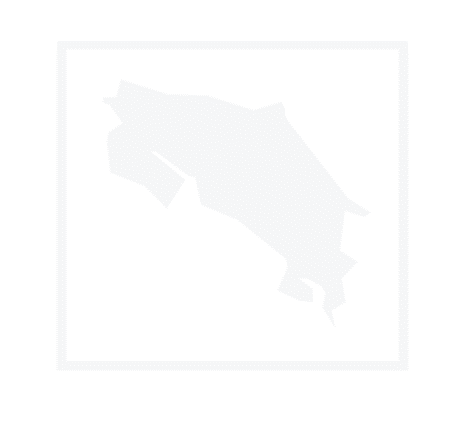 ITEMCANTIDADENTREGADACANTIDAD RECIBIDAITEMCANTIDADENTREGADACANTIDAD RECIBIDAActas de asistencia (lectora óptica)Acuerdos de confidencialidad Actas de salida*Actas de apoyo educativo emergente*Actas de anulación de pruebas*Actas de asistencia adicional*